Spellings					 Doves   		Date: 11.3.22			To be tested: 18.3.22Group 1 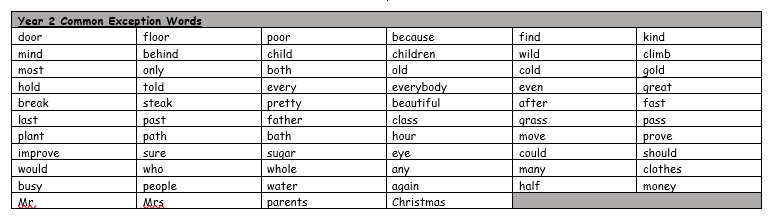 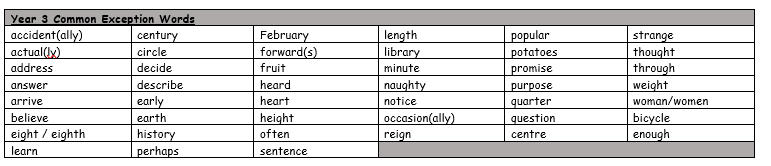 Spellings					 Doves   		Date: 11.3.22		To be tested: 18.3.22Group 2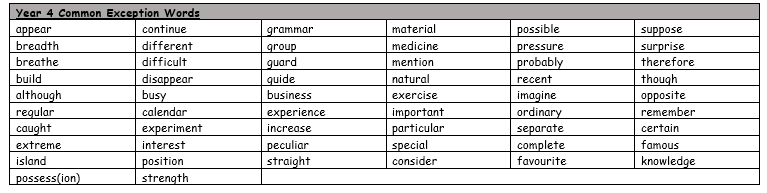 Spellings					 Doves   		Date: 11.3.22		To be tested: 18.3.22Group 3Wordit’scan’tdon’tshe’sI’llI’mWordcouldn’tdidn’twouldn’thaven’tcan’twe’llWordyou’veshouldn’tcouldn’tthey’reyou’rewe’re